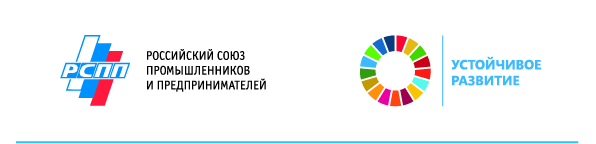 Положение о Всероссийском конкурсе РСПП«Лидеры российского бизнеса: динамика, ответственность, устойчивость - 2018»Настоящее Положение устанавливает цели, порядок проведения и подведения итогов Всероссийского конкурса РСПП «Лидеры российского бизнеса: динамика, ответственность, устойчивость - 2018» (далее – Конкурс). 1. Цели Конкурса.1.1. Целями Конкурса являются:- содействие устойчивому развитию компаний, которое отвечает долгосрочным экономическим интересам Российской Федерации;- определение динамично развивающихся компаний по итогам года на основе экономических, социальных и экологических показателей их деятельности, а также результатов, отражающих продвижение к Целям устойчивого развития ООН (ЦУР 2030).2. Организация Конкурса.2.1. Организатором Конкурса является Российский союз промышленников и предпринимателей (далее – Организатор Конкурса).Организатор Конкурса:- привлекает в качестве партнеров и соорганизаторов Координационные советы отделений РСПП в федеральных округах (далее - КСО РСПП), региональные отделения РСПП, отраслевые объединения - членов РСПП, организации, осуществляющие информационную, спонсорскую поддержку, органы государственной власти Российской Федерации, и другие организации, разделяющие цели Конкурса;- осуществляет организационно-техническое и финансовое обеспечение проведения Конкурса.2.2. Участие компаний в Конкурсе бесплатное.2.3. Президент РСПП:- объявляет Конкурс по итогам года;- определяет сроки проведения Конкурса;- утверждает положение о Конкурсе;- утверждает методику проведения и номинации Конкурса;- утверждает состав Оргкомитета Конкурса (далее - Оргкомитет);- утверждает список победителей и номинантов Конкурса.2.4. Соорганизаторы и партнеры Конкурса:- информируют о Конкурсе в соответствующем регионе, отрасли (сфере, секторе) экономики;- размещают информацию о Конкурсе на своих сайтах;- проводят необходимую работу по организации Конкурса на уровне федеральных округов, регионов и отраслевых объединений.2.5. В целях организации и проведения Конкурса создается Оргкомитет.2.5.1. 	Оргкомитет возглавляет Председатель, который назначается Президентом РСПП и является Исполнительным вице-президентом РСПП.2.5.2. 	Председатель организует работу Оргкомитета и представляет на утверждение Президенту РСПП его персональный состав.2.5.3. В состав Оргкомитета входят представители рабочих органов РСПП и аппарата РСПП. 2.5.4. 	Оргкомитет разрабатывает и представляет на утверждение Президенту РСПП:- положение о Конкурсе;- методику проведения Конкурса; - перечень номинаций Конкурса;- анкету участника Конкурса;- дизайн наград победителей Конкурса.3. Порядок проведения, подведения итогов, объявления и награждения победителей Конкурса.3.1. Конкурс проводится ежегодно.3.2. Конкурс проводится в два тура.Сроки проведения туров определяются Оргкомитетом.3.2.1. В первом туре Конкурса Оргкомитетом формирует предварительные отраслевые списки лидеров на основе информации, представленной компаниями, в соответствии с методикой Конкурса.Сформированные предварительные отраслевые списки лидеров Конкурса направляются в рабочие органы РСПП по направлениям деятельности, которые рассматривают их и представляют уточненные списки предварительно отобранных организаций в Оргкомитет.3.2.2. Во втором туре Конкурса Оргкомитет формирует окончательный список победителей. При этом для проверки участников используются базы данных Интерфакса «Спарк», Росстата и других информационных ресурсов. Дополнительно происходит рассылка запросов в организации, обработка информации, не входящей в статотчетность.3.2.3. Оргкомитет подводит итоги второго тура, оформляет итоговый протокол с указанием победителей Конкурса по соответствующим номинациям, и представляет его на утверждение Президенту РСПП. 3.2.4. Победитель не может быть награжден в одной и той же номинации два года подряд.Победителем может быть только компания - прямой или ассоциированный член (член регионального отделения или отраслевого объединения) РСПП.Оргкомитет вправе внести предложение о присуждении Гран-при Конкурса Президенту РСПП.3.2.5. Итоги Конкурса после утверждения Президентом РСПП размещаются на сайте организатора и партнеров Конкурса, а также направляется в организации, оказывающие информационную и иную поддержку Конкурса.3.3. Победители Конкурса награждаются почетными знаками и дипломами.3.4. Церемония награждения победителей проводится на установленных Оргкомитетом Конкурса мероприятиях.4. Финансирование конкурса и делопроизводство.4.1. Источниками финансирования Конкурса являются:1) средства организатора Конкурса;2) привлеченные средства.4.2. Организатор Конкурса обеспечивает хранение документации, связанной с проведением Конкурса, в течение трех лет после его проведения